EĞİTİM BAŞVURU FORMU(Varsa İşyeri ile İlgili)* BAŞVURU YAPMAK İSTEDİĞİNİZ BÖLÜMLERİ İŞARETLEYİNİZ!TARİH: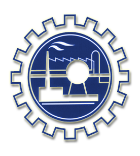 TMMOBKİMYA MÜHENDİSLERİ ODASI ADI SOYADIMESLEĞİODA SİCİL NOMEZUN OLDUĞU ÜNV. / BÖLÜME-POSTACEP TELEFONUEV TELEFONUADRESÇALIŞTIĞI İŞ YERİİŞYERİNİN ADRESİİŞYERİ TEL / FAKS                                                / GÜVENLİK BİLGİ FORMU HAZIRLAYICISI EĞİTİMİ GÜVENLİK BİLGİ FORMU HAZIRLAYICISI SINAVITMMOB KİMYA MÜHENDİSLERİ ODASI GÜNEYDOĞU ANADOLU BÖLGE TEMSİLCİLİĞİ Lise cad. Kalender4 Apt. Asmakat No:4 YENİŞEHİR/DİYARBAKIR 0412 229 61 21                         gabtm@kmo.org.trwww.kmo.org.tr